OŠ Mate Lovraka, Veliki Grđevac, Trg Mate Lovraka 11, 43270 Veliki Grđevac e-mail: lovrakovi.dani.kulture@gmail.com, ured@os-mlovraka-veliki-grdjevac.skole.hr, mob: 098/220-821________________________________________________________________________________________________________________________________________________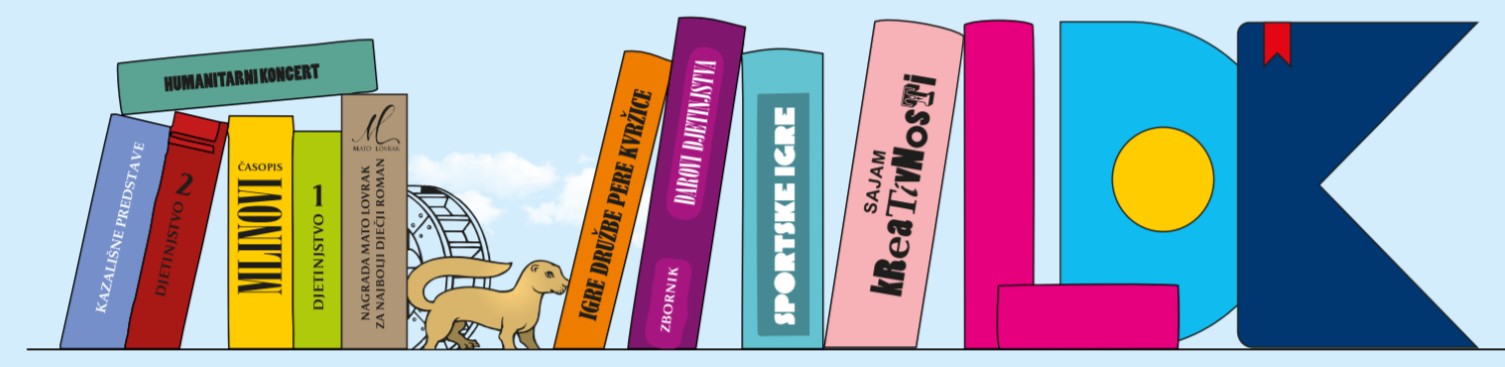 IZVRŠNI ODBOR LOVRAKOVIH DANA KULTUREraspisujeNATJEČAJza najbolje literarne, novinarske i likovne ostvaraje učenika osnovnih škola Republike Hrvatske na temu:  PrijateljstvoPravo sudjelovanja na natječaju imaju učenici osnovnih škola Republike Hrvatske.Učenici mogu pisati na zavičajnom govoru ili hrvatskome standardnom jeziku.Škola može na natječaj poslati 5 ostvaraja po kategoriji.Kategorije:1. Literarni ostvaraji – razredna nastava2. Literarni ostvaraji – predmetna nastava3. Novinarski ostvaraji – predmetna nastava4. Likovni ostvaraji – razredna nastava5. Likovni ostvaraji – predmetna nastavaZa likovno stvaralaštvo moguće su različite likovne tehnike.Na likovnom ostvaraju potrebno je na poleđini zalijepiti i popuniti tablicu u privitku. Tablice za literarne i novinarske ostvaraje se ne popunjavaju. Podatci o učeniku, razredu, školi i voditelju u literarnim i novinarskim ostvarajima navode se na kraju učeničkog ostvaraja.Primjer:Petra Radić, 4. c razredOŠ Mate Lovraka, Veliki GrđevacVoditeljica: Matea PerićLiterarni i novinarski ostvaraji trebaju biti napisani na računalu i spremljeni u formatu .doc ili .docx (Times New Roman; veličina slova 12 točaka, prored 1.5).Nagrade će se dodijeliti za 5 najboljih ostvaraja iz svake kategorije, naslovnicu zbornika (odabrana od pristiglih likovnih ostvaraja) i za najbolju selekciju škola po kategorijama te će nagrađeni autori i voditelji biti pozvani na svečanu dodjelu nagrada, 23. svibnja 2024. godine.Prijavitelji se obvezuju da će autorska prava prikazivanja i tiskanja ustupiti bez naknade. Učenički radovi se ne vraćaju. Rezultati  natječaja bit će objavljeni 15. travnja 2024. godine na internetskim stranicama škole www.os-mlovraka-veliki-grdjevac.skole.hr.Literarni i novinarski ostvaraji (u .doc ili .docx formatu), likovni ostvaraji (u .pdf, .jpg, .jpeg, .png formatu) te privola za voditelja i učenika (u .pdf, .jpg, .jpeg, .png formatu) šalju se do 22. ožujka 2024. godine isključivo putem online poveznice https://bit.ly/37-LDKLikovne ostvaraje potrebno je poslati i u originalu poštom na adresu: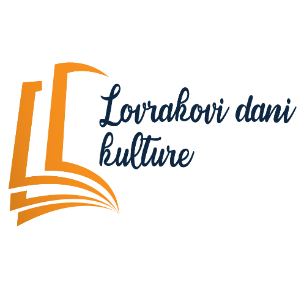 OSNOVNA ŠKOLA MATE LOVRAKA, VELIKI GRĐEVACPovjerenstvo za organizaciju natječaja LDKTrg Mate Lovraka 1143270 VELIKI GRĐEVACIzvršni odbor LDKMarina Balen, predsjednica IOKLASA:610-01/24-01/1URBROJ: 2127-02-01-24-237. LOVRAKOVI DANI KULTURELIKOVNI OSTVARAJI37. LOVRAKOVI DANI KULTURELIKOVNI OSTVARAJIŠkola:Ime i prezime učenika:Razred:Ime i prezime voditelja:Likovna tehnika: